2020 RULES 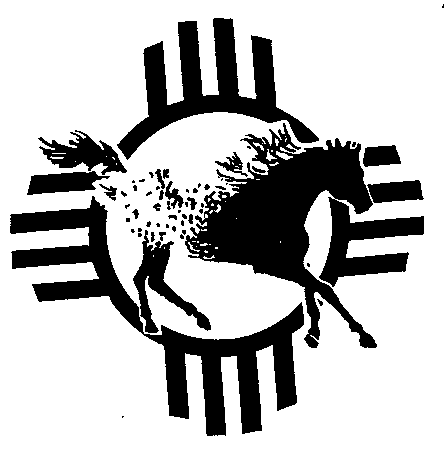 Ranch Pleasure Horse ChallengeTo qualify for the prize, a horse and rider team must enter at least one class in each of these four Divisions: Ranch Trail, Ranch Rail, Ranch Riding and Ranch Conformation.A horse and rider team that wins in the RHRHC IS ELIGIBLE for this prize as it involves a different subset of Ranch Horse Divisions and uses a different scoring system.The GRAND PRIZE for the best RPHC horse and rider team is $800 and RESERVE is $400. $150 will be awarded to the top team in the five Categories listed below.  There will be some additional surprise prizes as well!For the RPHC Prizes cannot be stacked, or in other words, a horse and rider team can only win one RPHC prize. CATEGORIES ($150 and other to the top team in each of these divisions, excluding the overall Grand and Reserve winners described above.)Youth horse and rider team (AB, AQHA, and Appaloosa youth are eligible)Non-pro horse and rider team (AB, AQHA, and Appaloosa non-pros are eligible)Appaloosa horse and rider team (All Appaloosa Teams are eligible) Open horse and rider team. (Open AB, Open AQHA, and Open Appaloosas are eligible)All-Breed/ AQHA horse and rider team (AB and AQHA, youth, non-pro and open are eligible)RULES:Prizes: Grand and reserve to the top two overall scorers.  Category prizes to the next best in each of the five Categories (youth, non-pro, Appaloosa, Open and All Breed) will also receive awards.  No horse and rider team shall earn more than one of these RPHC prizes.A horse and rider team must enter at least one class in each of the four Divisions to qualify for the award. The DIVISIONS to be included are:  1. Ranch Trail, 2. Ranch Riding 3. Ranch Rail. 4. Ranch ConformationThe classes in each division are shown in the class list.The prizes will be awarded to a horse and rider team.  The same rider must ride the same horse in the four required divisions to be eligible for prizes.  A single rider may enter multiple horses, but each horse and rider combination is a separate entity for this contest,  except Ranch Conformation where extra handlers are allowed.Horse and rider teams may enter as many Classes per Division for which they are eligible. The best placing for a horse and rider team will be used to determine the prizes.  Points:  Judges’ scores cannot be used in the RPC because Ranch Rail and Ranch Conformation are not scored, only placed, thus, the placings will be used. Points will be awarded to up to 8 places. In a class with 8 entrants, first will get 8, second, 7 etc.  If a class has only 3 entrants, first place will get 3, second place will get 2, etc. The class points for each class will be added and the highest class score in each of the four Divisions will be used for the horse and rider team will be used to calculate the awards. For example, if a team entered AQHA Ranch Trail and AB Non-Pro Ranch Trail, the highest of those two sets of points would be used for that teamDQs and No Placings = 0.  OPs may be placed and those placings will be used.Tie breakers:#1 breaker will be the top Ranch Trail score regardless of category. #2 If the top Ranch Trail scores are tied, the Ranch Riding score will be used. #3 If the top Ranch Riding scores are tied, the Ranch Rail score will be used#4 If the top Ranch Rail scores are tied, Ranch Conformation will be used.#5. Toss of a coin.SCORING EXAMPLE for grand and reserve with classes scored to 8th. This example is for 3 judges but we will only have 2 this year.Optional Jackpots are available for some classes and groups of classes.  Jackpot awards for scored classes will be based on the middle scores.  For classes that are only places, the points awarded will be used. See the class list for jackpotted classes.Money will distributed following the NRCHA formula.Rider A: Appaloosa youth riderRider A: Appaloosa youth riderRider B: AB/AQHA non-pro riderRider B: AB/AQHA non-pro riderClasses enteredSum of the 3 judges placing scores  = ScoreClasses enteredSum of the 3 judges placing scores = ScoreAB Youth R Trail6,6,6 = 18 (6 entries)AQHA Open R Trail8,7,8 = 23 (14 entries)Ap. Open R Trail3,8,1 = 12(10 entries) not usedAQHA amateur R Trail3,3,3 = 9 (3 entries) not usedAB Youth R Riding2,2,2 = 6 (two entries)AQHA amateur R Riding8,1,7 =16 (8 entries)Ap. Youth R Riding1,1,1 = 3 (two entries) not usedAB Open R RidingNP, NP, NP = 0 (17 entries) not usedAp. Ranch Rail6,5,4 = 15 (12 entries)AB Open Ranch Rail4,5,4 = 13 (10 entries)AB Open Ranch Conformation2,1,1 = 4 (10 entries)AB Non-pro Ranch Rail3,3,3 = 9 (3 entries) (not used_AB Youth Ranch Conformation1,1,2 = 4 (2 entries) not usedAB Non-pro Ranch conformation3,3,3 = 9 (3 entries)Score = 18+6+15+4=43Bold scores are best for each of the five divisions. Rider B winsScore=23+16+13+9=61 Winner!Bold scores are best for each of the five divisions. Rider B wins